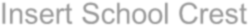 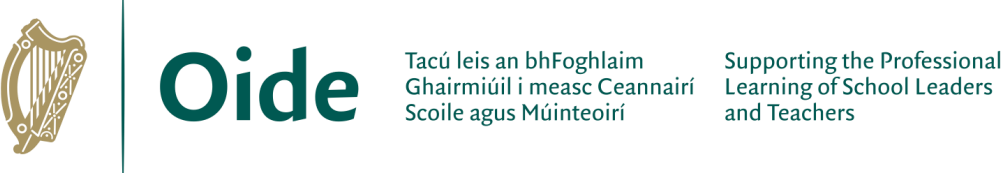 Droichead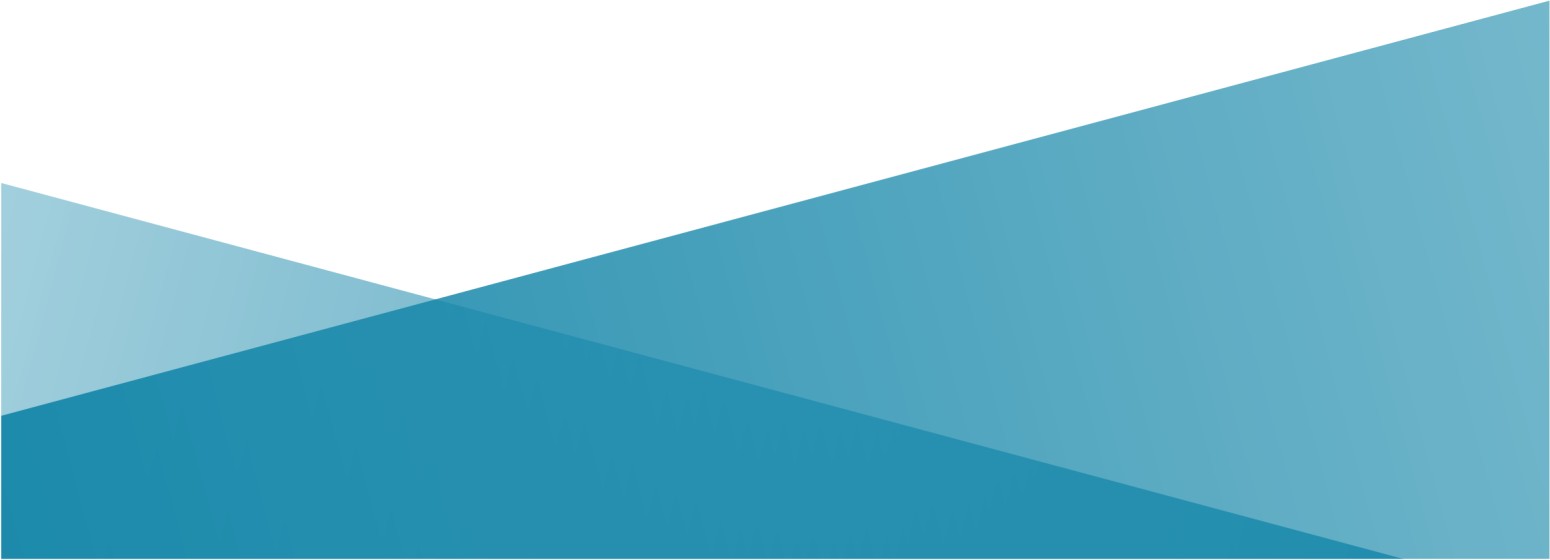 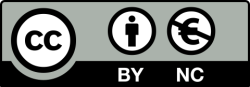 Droichead – Sample Induction Policy - PrimaryContentsOide.ie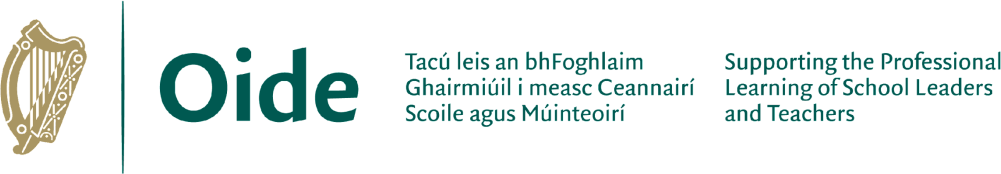 IntroductionThe Droichead process is an integrated professional induction framework for newly-qualified teachers (NQTs). It builds on Céim, taking as its starting point the areas for further learning that have been identified by the NQT in collaboration with the Higher Education Institution (HEI) as part of the school placement experience. At the same time, it recognises that induction is a distinct phase of the continuum of teacher education, a socialisation process into the teaching profession.The main objective of the Droichead process is to support the professional learning of NQTs during the induction phase, thus laying the foundations for subsequent professional growth and learning for the next phase of their career. (Droichead: The Integrated Professional Induction Framework, Teaching Council, March 2017, p.3).RationaleTo provide a common understanding of the Droichead process for all school stakeholders.AimsThe main aims of this policy are:To guide the whole-school implementation of Droichead and to support the induction of NQTs.To outline the roles and clarify the responsibilities across the school community in support of Droichead.To highlight protocols underpinning the Droichead process in the school.To identify key documents which support the Droichead process.1Roles and ResponsibilitiesProfessional Support Team (PST) - Suggested Roles and ResponsibilitiesA PST is a team of experienced, fully-registered teachers (which may include the principal) who have been trained by the Oide Droichead Induction Division to support the Droichead process. The PST works collaboratively to support and guide the NQT through their induction phase.The PST, comprising of a minimum of two members may be entirely school-based. Alternatively, schools may nominate an external PST member. The external PST member may be a teacher from a local school or a teacher selected from a panel of trained PST members which is operated by the Oide Droichead Induction Division. A school may also opt for an inter-school PST model, whereby a cluster of schools will form a single PST made up of teachers from the cluster schools. At least one PST member must be from the base school. For further information on the external and inter-school models, please go to https://oide.ie/droichead/home/.Supporting an NQT through Droichead is always a collaborative process. The dual role of the PST is to:guide and advise the NQT during school-based induction, in the first stages of their professional journeyform a joint declaration with the NQT that they have participated in a quality teaching and learning process. (Droichead: The Integrated Professional Induction Framework, Teaching Council, March 2017, p.3).The roles and responsibilities of PST members may vary in different school contexts, and are therefore agreed before the Droichead process commences (Droichead: The Integrated Professional Induction Framework, Teaching Council, March 2017, p.3).To guide a PST in its roles, some suggested responsibilities are identified in Appendix2. The list is neither exhaustive nor prescriptive and is open to customisation by a PST. While the responsibilities of mentoring are common to all team members, a PST may designate some of the other responsibilities to identified individuals within the team.The PST will share its roles and agreed responsibilities with the NQT at their initial meeting.Appendix 1 details the names of each trained PST member in the schoolAppendix 2 outlines suggested roles and responsibilities for all PST members and suggested responsibilities that may be assigned to a named PST member.NQT - Suggested Roles and ResponsibilitiesAs previously stated, the main objective of the Droichead process is to support the professional learning of NQTs during the induction phase, thus laying the foundations for subsequent professional growth and learning for the next phase of their career. (Droichead: The Integrated Professional Induction Framework, Teaching Council, March 2017, p.3).NQT RoleSupporting an NQT through Droichead is always a collaborative process. Droichead is fundamentally about the NQT’s professional journey and the process of their induction. A key part of this process is an NQT’s engagement with more experienced colleagues, and reflection on the professional conversations that take place about their own professional learning and practice.Through their engagement in the Droichead process, the NQT will, in line with the Droichead standardshave engaged professionally with school-based induction and additional professional learning activitieshave shown their professional commitment to quality teaching and learning for their pupils	have engaged in reflective practice that supports their professional learning and practice, both individually and collaboratively.Based on the above, the NQT will sign a joint declaration with the PST, that they have participated in a quality teaching and learning process. (Droichead: The Integrated Professional Induction Framework, Teaching Council, March 2017, p.3).Appendix 2 also outlines suggested roles and responsibilities for the NQT.Role of Principal - Suggested Roles and ResponsibilitiesAs a leader of learning in the school, the principal, while not necessarily involved in the Droichead process, fosters a learning culture in which Droichead can flourish, and supports the PST in facilitating a quality induction process. (Droichead: The Integrated Professional Induction Framework, Teaching Council, March 2017, p.7).While many primary principals have opted to engage as a member of the school’s PST, they may also opt solely for an oversight role - choosing to support the NQT and PST as they undertake the Droichead process, but are not part of the PST and do not sign Form D.Appendix 3 outlines suggested roles and responsibilities for a principal in an oversight role.ProtocolsThis Induction Policy advocates adherence to the protocols identified in Droichead – The Integrated Induction Framework, Teaching Council, March 2017. This policy is specifically supported by the protocols referenced in the following sections:Professional Conversations: p.5.Observation: p.5.Maintaining records of the Droichead process: p.6.Concluding the Droichead process: p.7.Supporting DocumentationThis policy is part of a suite of documents to support Droichead in the school. The Teaching Council’s supporting documentation includes:Droichead: The Integrated Induction Framework, The Teaching Council, March 2017.Code of Professional Conduct for Teachers Updated Second Edition 2016.Cosán: Framework for Teachers Learning, March 2016.Post-qualification Professional Practice Procedures and Criteria.Registration Handbook.Transitionary Arrangements Post-qualification Professional Practice Conditions.The Oide Droichead Induction Division’s supporting documentation includes:Teaching Council Standards (accompanied by customisable Indicators and School Context Examples).Droichead - Outline Plan – Primary (to be drafted by the PST and finalised with NQT input).PST and NQT Roles and Responsibilities.Droichead - Standards and Induction Plan - Primary (to be updated regularly in collaboration with the NQT).The Department of Education’s supporting documentation includes:Looking at Our School 2022: A Quality Framework for Primary Schools and Special Schools InspectorateTimetable for ReviewThis policy will be subject to annual/biannual review which will be informed by ongoing experiences. The review of the policy will be led by the principal in collaboration with members of the PST and the NQT (s) and the in-school management team.Ratification and CommunicationThis policy was formally ratified by the Board of Management of XXXX school at its meeting held on  	The policy is next due for ratification on/in  	A copy of the policy is available  	Signed	(Chairperson Board of Management) Date 	Signed	(Principal)	Date 	Appendix 1: PST Member NamesPST Member Details – please edit as appropriateAppendix 2: PST and NQT - Roles and Suggested ResponsibilitiesAppendix 3: Principals’ Oversight Role - Suggested Responsibilities The Principal’s Oversight Role… Some SuggestionsAs a leader of learning in the school, the principal, while not necessarily involved in the Droichead process, fosters a learning culture in which Droichead can flourish, and supports the PST in facilitating a quality induction process. (Droichead: The Integrated Professional Induction Framework, Teaching Council, March 2017, p.3).From a practical perspective, the Principal’s Oversight Role might include some of the following activities: (this is not an exhaustive list - just some samples):*Further examples are explored at the Oide Droichead Induction Division’s Principal Information Session13NameClass/RoleOide Droichead Induction DivisionLink Person 🗸Droichead – Roles & Suggested Responsibilities for Professional Support Team (PST) Members and Newly Qualified Teachers (NQTs)DroicheadThe main objective of the Droichead process is to support the professional learning of NQTs during the induction phase, thus laying the foundations for subsequent professional growth and learning for the next phase of their career.(Droichead: The Integrated Professional Induction Framework, Teaching Council, March 2017, p.3).Droichead and the PST- Role and Suggested ResponsibilitiesSupporting an NQT through Droichead is always a collaborative process. The dual role of the PST is to:guide and advise the NQT during school-based induction, in the first stages of their professional journeyform a joint declaration with the NQT that they have participated in a quality teaching and learning process.(Droichead: The Integrated Professional Induction Framework, Teaching Council, March 2017, p.3).PST Suggested ResponsibilitiesSupporting a Newly Qualified Teacher during Droichead is always a collaborative process, although the roles and responsibilities of PST members may vary in different school contexts, and are therefore agreed before the Droichead process commences. (Droichead: The Integrated Professional Induction Framework, Teaching Council, March 2017, p.3).To guide a PST in its roles, some suggested responsibilities are identified below. The list is neither exhaustive nor prescriptive and is open to customisation by a PST. While responsibilities relating to support and mentoring relate to all team members, a PST may designate some of the other responsibilities to identified individuals within the team.The PST will share its roles and agreed responsibilities with the NQT at their initial meeting.Suggested responsibilities for all PST members:Ensure that relevant Droichead materials are agreed before engaging in the process.PST members to agree on protocols around observations, ensuring that observations by and of the NQT are conducted as per the Oide Droichead Induction Division’s training recommendations (e.g., the NQT should be observed by different PST members during the process).Agree Droichead Outline Plan with each NQT, ensuring opportunities for timely professional conversations and quarterly reviews are included.Contact the Oide Droichead Induction Division if there are concerns around the successful completion of the process. (It is recommended that this is done promptly, thus allowing the PST and NQT time to work together to ensure adequate supports and opportunities are provided to the NQT to successfully complete the process).Enable the NQT to be proactive when identifying emerging professional needs and supports required.To provide support for planning and preparation for teaching and learning by NQTs.To clarify school policies and procedures for the NQT.Co-ordinate working with the NQT using the Droichead Standards and Induction Plan.Liaise with Principal regarding organising Droichead Release Time for induction activities.Professional and pedagogical support for the NQT.Liaise with other experienced teachers or other relevant staff members/other schools in relation to opportunities for the NQT to visit/observe in classrooms and work alongside them.Maintain records of the Droichead process in line with schools Data Protection Policy (GDPR) and confidentiality procedures.Form a consensus in relation to the joint declaration and sign Form D, if appropriate.Review the process when it is concluded with an NQT and update the school’s induction policy when necessary.Be mindful of the wellbeing of all involved in the Droichead process.Suggested responsibilities that may be assigned to a named PST member:Co-ordinate the overall Droichead process in collaboration with the PST members and the NQT including communicating meeting schedules and agendas and the co-ordination of Droichead Release Time.Brief school staff and Board of Management on the nature and purpose of the school’s involvement in Droichead.Share the termly Droichead updates with the rest of the PST (email sent by the Oide Droichead Induction Division to the link person nominated at training).Arrange and lead the initial meeting with NQT.Share the Droichead - Outline Plan - Primary with the principal (if in oversight role).Attend Droichead professional development (one person invited from every school) and update relevant school personnel as necessaryLiaise with Oide Droichead Induction Associate or the Droichead Induction Division.Keep a copy of the Approval to Commence the Droichead Process email and other relevant records.Other...Droichead and the NQT- Role and Suggested ResponsibilitiesDroicheadThe main objective of the Droichead process is to support the professional learning of NQTs during the induction phase, thus laying the foundations for subsequent professional growth and learning for the next phase of their career.(Droichead: The Integrated Professional Induction Framework, Teaching Council, March 2017, p.3).NQT RoleSupporting an NQT through Droichead is always a collaborative process. Droichead is fundamentally about the NQT’s professional journey and the process of their induction. A key part of this process is an NQT’s engagement with more experienced colleagues, and reflection on the professional conversations that take place on their own professional learning and practice.Through their engagement in the Droichead process, the NQT will:have engaged professionally with school-based induction and additional professional learning activitieshave shown their professional commitment to quality teaching and learning for their pupilshave engaged in reflective practice that supports their professional learning and practice, both individually and collaboratively.Based on above, the NQT will sign a joint declaration with the PST, that they have participated in a quality teaching and learning process. (Droichead: The Integrated Professional Induction Framework, Teaching Council, March 2017, p.3).NQT Suggested ResponsibilitiesTo guide the NQT in their role, some suggested responsibilities are identified below. The list is neither exhaustive nor prescriptive and is open to customisation.Apply to commence the Droichead process on the My Registration Portal of the Teaching Council website www.teachingcouncil.ie .Retain a copy of the Approval to Commence the Droichead Process email and give a copy of same to the PST.Register with Donegal Education Centre for Cluster Meetings.Plan weekly and termly.Be aware of relevant school policies and procedures.Be familiar with relevant Droichead documentation including the Droichead Policy, Droichead Outline Plan, and the Droichead Standards and Induction Plan etc.Working with the PST, identify and agree indicative timeframes for induction activities and quarterly reviews which will be included on the Droichead Outline Plan.Engage professionally with school-based induction activities, including, but not limited to, observations.Engage professionally with additional professional learning activities.Observations: complete at least two observations of experienced teachers. The NQT will also be observed, on at least two occasions, by members of the PST. Engage in the 3-step process: pre-observation meetings, the observations, and the post-observation conversations.Be proactive in identifying emerging needs, and also work with the PST to identify these needs.Engage in reflective practice that supports professional learning and practice, both individually and collaboratively. “As a self-directed learner, and to support reflective practice, NQTs will maintain a Taisce, (arising from the Gaeilge translation treasure trove)”. Please see www.teachingcouncil.ie for additional information on creating and maintaining a Taisce.Update and maintain Droichead records as appropriate, for example: the Droichead- Standards and Induction Plan, post-observation records, Taisce etc.Reflect on professional learning and identify an area(s) of interest for future professional learning.At the end of the Droichead process, complete the online Form D with the PST on the Teaching Council Portal, retaining a photocopy.Other…...The Principal’s Oversight Role at Different Stages of the Droichead Process Some suggestions…*The Principal’s Oversight Role at Different Stages of the Droichead Process Some suggestions…*The Principal’s Oversight Role at Different Stages of the Droichead Process Some suggestions…*Before…During…After…Read the Droichead policyIdentify suitable members for the PST:fully registeredvariety of expertise or competenciescredibilityGive ownership to PST (distributed leadership)Think about class allocations – so NQTs could be supported by others around themLogistics/support - ensure NQT is located where support can be easily provided by PSTTalk to staff about Droichead, create an awareness & understanding of Droichead at whole-school levelAttend part of PST meeting(s). Suggest value in attending the initial meeting – sets the climate– shows the value that the principal places on DroicheadAffirm the PST – value placed on the work they do and the broader benefits for NQT and schoolRequest a copy of the Droichead Outline Plan (indicative timeframe of the process).Celebrate and affirm the achievements and successes of the NQT, the work of the PST and the whole staffRecords of the process:securely kept for a min. of one yearalso subject to your school’s own data retention policysupports a quality assurance process (Droichead Quality Assurance)